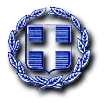 ΕΛΛΗΝΙΚΗ ΔΗΜΟΚΡΑΤΙΑ	Ραφήνα,    17-3-2023ΝΟΜΟΣ ΑΤΤΙΚΗΣ	Αριθ. Πρωτ.: 4807 ΔΗΜΟΣ ΡΑΦΗΝΑΣ-ΠΙΚΕΡΜΙΟΥ	Ταχ.Δ/νση: ΑραφηνίδωνΑλών 12	Ταχ.Κωδ.: 19009 Ραφήνα  ΠΡΟΣ: ΜΕΛΗ ΟΙΚΟΝΟΜΙΚΗΣ ΕΠΙΤΡΟΠΗΣ ΠΡΟΕΔΡΟΥΣ ΣΥΜΒΟΥΛΙΩΝ ΚΟΙΝΟΤΗΤΩΝ ΡΑΦΗΝΑΣ &ΠΙΚΕΡΜΙΟΥΕΠΙΚΕΦΑΛΗΣ ΠΑΡΑΤΑΞΕΩΝ "ΔΗΜΟΤΙΚΗ ΑΛΛΑΓΗ","ΔΥΝΑΜΗ ΑΝΑΠΤΥΞΗΣ", "ΛΑΪΚΗ ΣΥΣΠΕΙΡΩΣΗ".ΠΡΟΣΚΛΗΣΗ ΣΕ ΣΥΝΕΔΡΙΑΣΗΑΡΙΘ. 13Ο Πρόεδρος της Οικονομικής Επιτροπής του Δήμου Ραφήνας - Πικερμίου, σας καλεί σύμφωνα με τις διατάξεις της υπ’ αριθ. 374/39135/30.5.2022 εγκυκλίου του Υπουργείου Εσωτερικών καθώς και τις διατάξεις του άρθρου 78 του Ν. 4954/ΦΕΚ 136/τ.Α’/9-7-22 και του άρθρου 31 του Ν.5013/ΦΕΚ 12/τ.Α’/19-01-2023, σε διά περιφοράς συνεδρίαση με ενημέρωση και ψηφοφορία των μελών μέσω μηνύματος ηλεκτρονικού ταχυδρομείου ή τηλεφωνικής επικοινωνίας, την Τρίτη 21 Μαρτίου 2023 με ώρα έναρξης στις 18.00 και ώρα λήξης στις 20.00, προκειμένου να συζητηθούν και να ληφθούν αποφάσεις για τα παρακάτω θέματα: Λήψη απόφασης περί έγκρισης πρακτικού της Επιτροπής Διενέργειας Δημοπρασιών του Δήμου Ραφήνας – Πικερμίου, για την εκμίσθωση του περιπτέρου που βρίσκεται στην Πλατεία Πλαστήρα (έναντι αφετηρίας ταξί) στην Ραφήνα.Λήψη απόφασης περί εξειδίκευσης πίστωσης προϋπολογισμού «Λοιπές επιστροφές» σύμφωνα με το ΠΕΑ 590/14-2-2023 του Τμήματος Εσόδων και Περιουσίας.O  ΠΡΟΕΔΡΟΣΓΑΒΡΙΗΛ ΠΑΝΑΓΙΩΤΗΣ